Klasa IBRWykonaną pracę proszę przesłać do dnia 05.06                                                    Adres E mail         soswang@wp.plPraca na okres  01.06 – 05.05.05.2020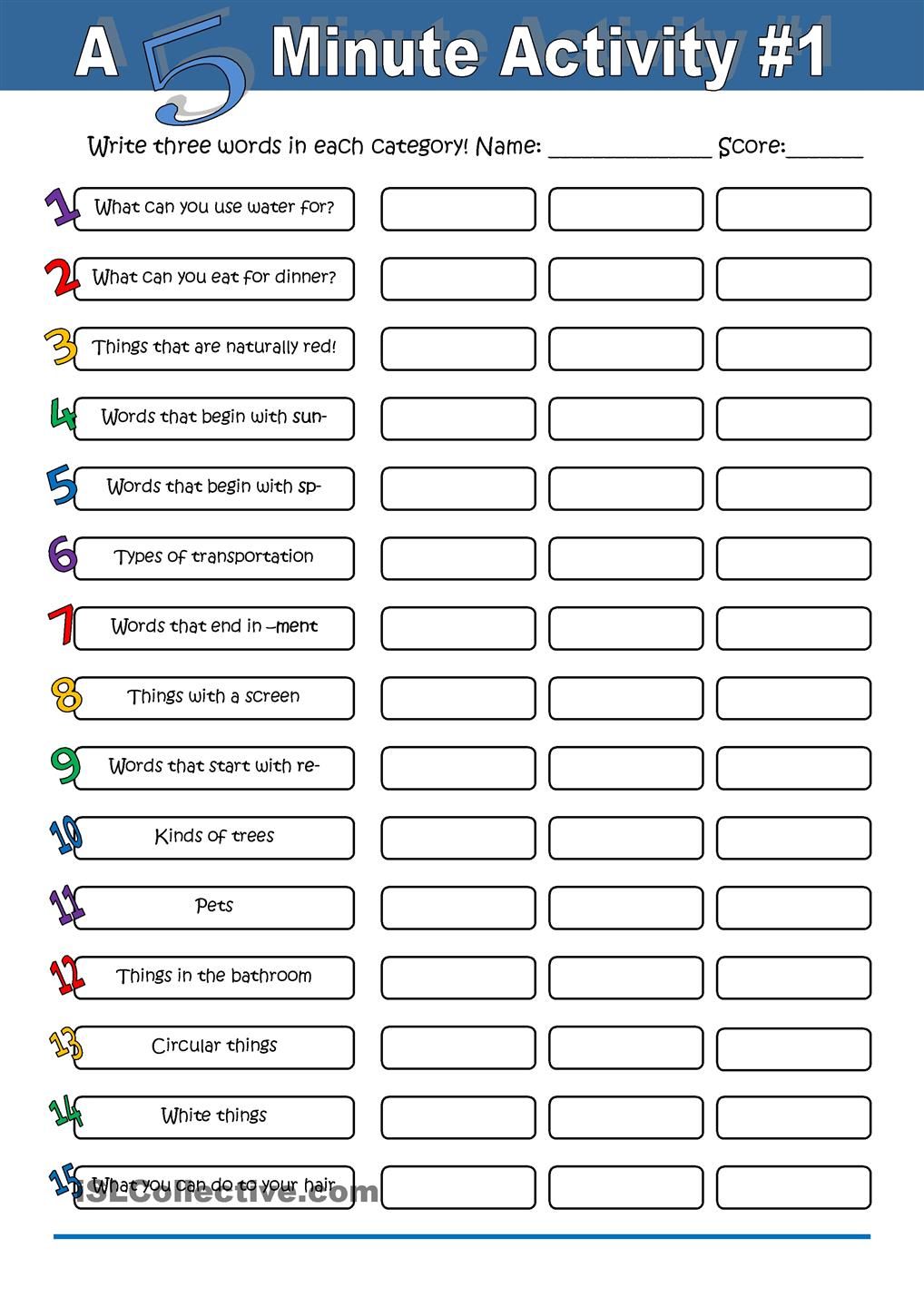 